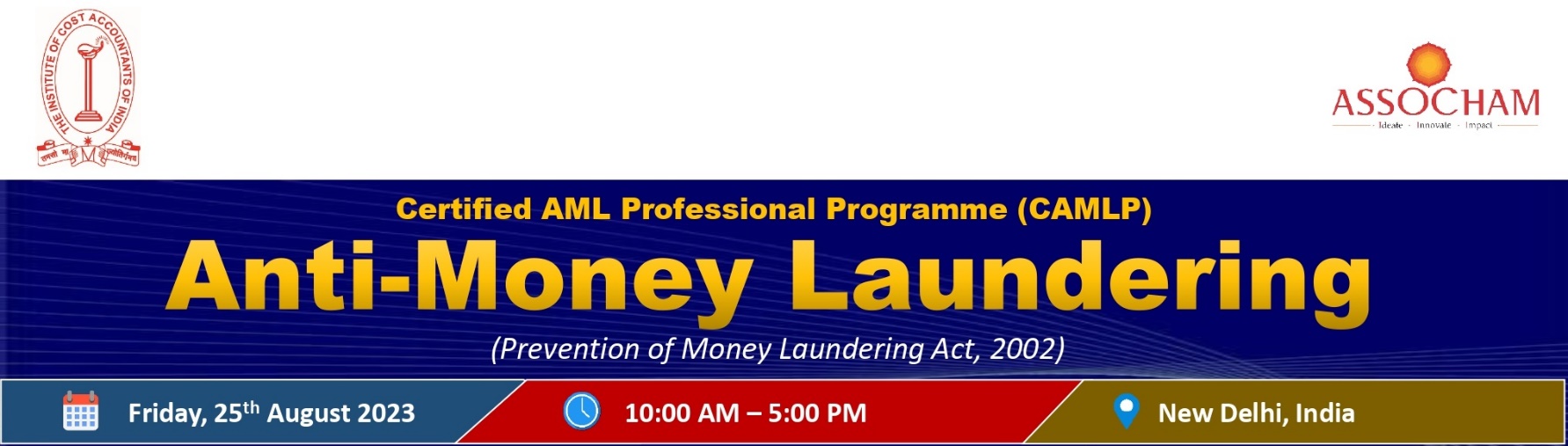 REGISTRATION FORMI/ we would like to attend/ nominate the following:Name & Designation of nominating authority                                                                 (Signature)Kindly send your ﬁlled-in registration form to:Mr. Vikash Vardhman 		Email: vikash.vardhman@assocham.com  	Contact: +91 90277 88277CMA Preeti Kothari		Email: technical.officer1@icmai.in		Contact: +91 11 - 24666199Delegate 1Delegate 2Delegate 3NameDesignationName of OrganizationGST No. of OrganizationAddressTel #Mobile #Email*ICMAI Membership No.* ASSOCHAM Membership No.Participation FeeParticipation FeeFee for Members of ICMAI and ASSOCHAM₹ 5,000.00 + GST (18%) = ₹ 5,900.00Fee for Non-Members₹ 7,500.00 + GST (18%) = ₹ 8,850.00Award of 4 CEP Credit Hours for ICMAI members* Credit hours will be awarded to the participant who will attend all the sessions.METHOD OF PAYMENTPAYMENT DETAILSFor NEFT/Online payment details:Bank: HDFC Bank LimitedAddress: 4/48, Malcha Marg Shopping Complex Chanakyapuri, New Delhi -110021 Saving Account No. 05031110000062IFSC CODE: HDFC0004711DD/Cheque in favour of ASSOCHAM payable at New DelhiFee once paid is non-refundable, although change of nomination is allowed under the same category.Prior Registration is essential. Please email or courier the registration form at the earliest.